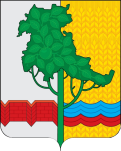 ОМСКИЙ МУНИЦИПАЛЬНЫЙ РАЙОН ОМСКОЙ ОБЛАСТИАдминистрация Омского муниципального районаПОСТАНОВЛЕНИЕот 04.03.2024  № П-24/ОМС-50О внесении изменений в постановление Администрации Омского муниципального района Омской области от 02.06.2020 № П-20/ОМС-95 
«О создании Координационного совета по содействию самозанятости безработных граждан и поддержке предпринимательской 
инициативы незанятого населения Омского муниципального района 
Омской области»Руководствуясь Федеральным законом от 06.10.2003 № 131-ФЗ 
«Об общих принципах организации местного самоуправления
в Российской Федерации», Приказом Министерства труда и социального развития Омской области от 10.06.2021 № 86-п «Об утверждении 
Порядка реализации дополнительного мероприятия по содействию безработным гражданам в организации собственного дела и создании дополнительных рабочих мест для трудоустройства безработных граждан», Уставом Омского муниципального района Омской области, в связи 
с кадровыми изменениямиПОСТАНОВЛЯЮ:1. Внести в постановление Администрации Омского муниципального района Омской области от 02.06.2020 № П-20/ОМС-95 «О создании Координационного совета по содействию самозанятости безработных граждан и поддержке предпринимательской инициативы незанятого населения Омского муниципального района Омской области» 
(далее – постановление) следующие изменения:1) подпункт 2 пункта 3 приложения № 1 «Положение 
о Координационном совете по содействию самозанятости безработных граждан и поддержке предпринимательской инициативы незанятого населения Омского муниципального района Омской области» 
к постановлению изложить в следующей редакции:«2) предоставление заключения о предоставлении (об отказе 
в предоставлении) выплаты на открытие собственного дела в качестве субъекта малого предпринимательства и создание дополнительных постоянных рабочих мест для трудоустройства безработных граждан 
по форме, установленной Приказом Министерства труда и социального развития Омской области от 10.06.2021 № 86-п «Об утверждении 
Порядка реализации дополнительного мероприятия по содействию безработным гражданам в организации собственного дела и создании дополнительных рабочих мест для трудоустройства безработных граждан»;».2) в приложении № 2 «Состав Координационного совета 
по содействию самозанятости безработных граждан 
и поддержке предпринимательской инициативы незанятого населения Омского муниципального района Омской области» к постановлению:а) исключить из состава Координационного совета 
по содействию самозанятости безработных граждан и поддержке предпринимательской инициативы незанятого населения 
Омского муниципального района Омской области (далее – совет) 
Вахний Артема Ивановича;б) включить в состав совета Цыпленкова Константина Александровича, начальника Управления сельского хозяйства Администрации 
Омского муниципального района Омской области, в качестве члена совета.3) в приложении № 3 «Состав экспертной комиссии 
при Координационном совете по содействию самозанятости безработных граждан и поддержке предпринимательской инициативы незанятого населения Омского муниципального района Омской области» 
к постановлению:а) исключить из состава экспертной комиссии 
при Координационном совете по содействию самозанятости безработных граждан и поддержке предпринимательской инициативы незанятого населения Омского муниципального района Омской области 
(далее – экспертная комиссия) Вахний Артема Ивановича;б) включить в состав экспертной комиссии Цыпленкова Константина Александровича, начальника Управления сельского хозяйства Администрации Омского муниципального района Омской области, 
в качестве члена экспертной комиссии.2. Настоящее постановление вступает в силу с момента 
его официального опубликования.3. Управлению информационной политики Администрации 
Омского муниципального района Омской области обеспечить опубликование настоящего распоряжения в газете «Омский пригород» и обеспечить его размещение на официальном сайте Омского муниципального района 
Омской области в информационно-телекоммуникационной сети «Интернет».Глава муниципального района                                                         Г.Г. Долматов